Til våren er det nytt tariffoppgjør. Alle avtaler skal forhandles, både hoved- og tariffavtaler og overenskomster alt etter hva som regulerer arbeidet på din arbeidsplass:ArbeidstidGodtgjøring for særskilt arbeidstidAnsiennitetsbestemmelserStillingskoderHeltidHva er viktig for deg og dine kollegaer i deres arbeidshverdag?Det er nå vi har mulighet til å påvirke hvis vi tenker noe bør forandres, eller ikke bør forandres. Tariffoppgjørene er blant de viktigste virkemidlene i kampen mot økt ulikhet og for å sikre at folk får en anstendig lønn å leve av.Tariffdebatten er i gang, og vi inviterer til tariffdebatt på Teams:Tirsdag 19 september kl 13.00 Klikk her for å bli med i møtet Tirsdag 19 september kl 18.00 Klikk her for å bli med i møtetVelkommen til tariffdebatt Styret, Fagforbundet Indre Fosen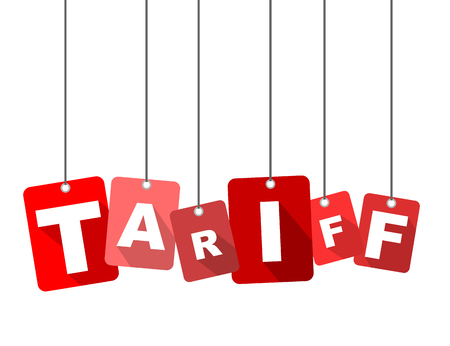 